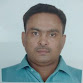 Dr Lokesh Kumar Mishra obtained his Post-Graduate and Doctorate degree in Biochemistry from Narendra Deva University of Agriculture and Technology, Faizabad, Uttar Pradesh. The dissertation work of the author focused on the impact of fertilizers on the nutritional components of the cereal crops mainly wheat. He started his academic career as Assistant Professor in Biochemistry at ND University of Agriculture & Technology, Faizabad. He later served as Assistant Professor at VBS Purvanchal University Jaunpur, UP. Since 2010 he is working as Associate Professor (Biochemistry) at Department of BPME, College of Agriculture, Central Agricultural University, Imphal, Manipur. He is involved in teaching Biochemistry for the last fourteen years. He has also handled research projects funded by different agencies of the Government of India. The focus of these projects is metabolic profiling of the indigenous food products of the North East India and development of new products utilizing the biodiversity of the NE India. He has authored several research papers and review articles in International and National Journals of repute and is associated with many national and international Societies in the field of Plant Biochemistry. Dr. Mishra worked as DBT Overseas Visiting Associate at Department of Plant Sciences North Dakota State University, Fargo, United States. The focus of the research at North Dakota State University was exploration of phenolic linked antioxidant activities of food systems for health promotion and combating metabolic syndromes like type-2 diabetes, hypertension. In recognition of his work in the field of medicinal plants and agricultural research and development he has been awarded fellowship for the year 2019 by International Society of Noni Science, Chennai. 